Министерство экономического развития Республики Северная Осетия-АланияПРИКАЗ           «27» ноября 2013 г.                                                                    № 214г. ВладикавказВ соответствии со сводным планом проведения проверок на 2014 год, утвержденным Прокуратурой Республики Северная Осетия - Алания, в целях проверки соответствия деятельности розничных рынков требованиям Федерального закона от 30 декабря 2006 года № 271-ФЗ «О розничных рынках и о внесении изменений в Трудовой кодекс Российской Федерации» и нормативно-правовых актов Республики Северная Осетия - Алания, приказываю:1. Отделу развития конкуренции, торговли и госзакупок осуществить плановые проверки:-ЗАО "Глобус", г.Владикавказ, с 14 апреля 2014 года, срок проведения плановой проверки - 5 рабочих дней;-ООО "Рынок "Алан", г.Владикавказ, с 19 мая 2014 года, срок проведения плановой проверки - 5 рабочих дней;-ООО "Торговый дом "Троица", г.Владикавказ, с 9 июня 2014 года, срок проведения плановой проверки - 5 рабочих дней;-ОАО "Торговый дом "Московия", г.Владикавказ, с 15 сентября 2014 года, срок проведения плановой проверки - 5 рабочих дней;-ЗАО "Рынок "Западный", г.Владикавказ, с 8 декабря 2014 года, срок проведения плановой проверки - 5 рабочих дней;-МУП "Дигорский районный рынок", г.Дигора, с 15 декабря 2014 года, срок проведения плановой проверки - 5 рабочих дней;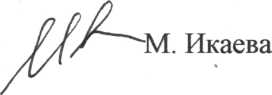 Министр